                 السيرة الذاتية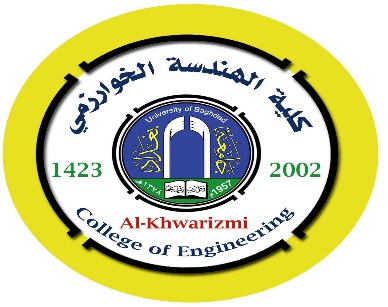 الاســـــــم:  نور قاسم جابرتاريخ الميـلاد: 16/1/1986  التخصص العام: الهندسة البيئيةالتخصص الدقيق: اللقب العلمي:  مدرس مساعداللغات:  عربي/انكليزيالبريد الالكترونيnoor.q.962@kecbu.uobaghdad.edu.iq :رقم الهاتف: 07811504962 رابط الباحث العلمي من Google:  https://myaccount.google.com/personal-info?hl=arأولاً: المؤهلات العلميةثانياً: التدريس الجامعيثالثاً: التكليفات الادارية:رابعا: عضوية الهيئات العلمية المحلية والدوليةخامساً: المشروعات البحثية فى مجال التخصص لخدمة البيئة والمجتمع أو تطوير التعليمسادساً: (الأطاريح، الرسائل) التي أشرف عليها.سابعا: المؤتمرات والندوات العلمية التي شارك فيها.ثامنا: الأنشطة العلمية الاخرىتاسعاً: المقررات الدراسية التى قمت بتدريسهاعاشراً: البحوث المنشورة داخل وخارج العراق.حادى عشر: كتب الشكر، الجوائز وشهادات التقدير.ثاني عشر: التدرج الوظيفي.ملاحظة: تالشهادةالبلدالجامعةالكليـــةالتاريخبكالوريوسالعراقبغدادالهندسة الخوارزمي15/7/2008الماجستيرالعراقبغدادالهندسة9/4/2023تالجهة  (الكلية / المعهد)الجامعةالفترة من - الىكلية الهندسة الخوارزميبغداد19/7/2009تالتكليفالجهةتاريخ التكليفتاريخ الاعفاءتاسم الهيئةالسنةنوع العضويةتاسم البحثمحل النشرالسنةStability and performance studies of emulsion liquid membrane on pesticides removal using mixture of Fe3O4 nanoparticles and span80Environmental advances2022Extraction of Abamectin pesticides from wastewater by emulsion liquid membraneAnnals of Forest Research2022Emulsion liquid membrane for pesticides removal from aqueous solution: emulsion stability, extraction efficiency and mass transfer studiesIraqi journal of chemical and petroleum Engineering2023تاسم الأطروحةالقسمماجستير / دكتوراهالسنةتالعنوانالسنةمكان انعقادهانوع المشاركةتنوع النشاطمكان النشاطالسنة(داخل/ خارج) الكليةتالقسمالمادةالسنةتعنوان البحثالمجلة العلميةالعددالمجلدجهة إصدار المجلةتكتاب الشكر أو الجائزة أو شهادة التقديرالجهة المانحةالسنةتالوظيفةالجهةالفترة من - الى